Publicado en 28020 Madrid  el 21/11/2016 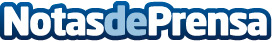 Los atropellos viales, denunciados en el Día Mundial de las Víctimas de Accidentes de Tráfico Uno de los problemas más denunciados fue el de los atropellos, los accidentes provocados por animales y aquellos que se deben a una deficiente infraestructura de carreteras. Se reclamó la extensión de la red de autovías, dado que el grueso de accidentes se producen en carreteras secundarias, así como el aumento de sensibilidad en los conductores hacia los peatones. Otra reclamación repetida fue la necesidad de solventar la indefensión de las víctimas ante los accidentes causados por animalesDatos de contacto:Petra Merino618965260Nota de prensa publicada en: https://www.notasdeprensa.es/los-atropellos-viales-denunciados-en-el-dia Categorias: Nacional Automovilismo Madrid País Vasco Extremadura Asturias Castilla y León Navarra Eventos Seguros Solidaridad y cooperación Industria Automotriz http://www.notasdeprensa.es